Муниципальное автономное дошкольное образовательное учреждениедетский сад № 16 г.Туймазы муниципального районаТуймазинский район Республики БашкортостанСценарий итогового педагогического совета «Последний звонок»Разработал:старший воспитательН.М.ИващенкоСтаж работы: 12 летИмеющаяся категория: перваяТуймазы, 2022Цель педагогического совета – подведение итогов деятельности дошкольного учреждения и результатов работы педагогов за истекший год. Объединение усилий коллектива ДОУ для повышения уровня образовательного процесса.Задачи:- Проанализировать и подвести итоги выполнения годового плана образовательной работы.- Стимулировать аналитическую деятельность педагогического коллектива ключевыми проблемами функционирования и развития ДОУ.Форма проведения: «Последний звонок»Средства реализации: проектор, ноутбук, презентация, шляпа, микрофон, листы бумаги с изображение цветов, отчеты, аналитические справки, ленточки выпускников по количеству педагогов.Повестка педагогического совета:•	Исполнение решения предыдущего педагогического совета. Вступительное слово. Заведующий.•	Итоги выполнения годового плана на учебный год. Старший воспитатель. •	Результаты мониторинга освоения детьми образовательной программы, отчеты работы с родителями, отчеты по самообразованию, отчеты по программам дополнительного образования, КЦ, наставничество… Воспитатели и специалисты ДОО.•	Результаты ВСОКО. Знакомство с проектом программы воспитания. Старший воспитатель.•	Результаты фронтальной проверки. Старший воспитатель.•	Утверждение плана ЛОП, распорядка дня и ООД на летний период.•	Разное. Рефлексия. Решения педсовета. Старший воспитатель Иващенко Н.М. Ход педсовета Музыкальный зал украшен шарами и колокольчиками. С правой стороны от экрана стоит стол для ведущих - заведующего ДОО и старшего воспитателя. На столе - ноутбук и колокольчик. На экране тема педсовета - «Последний звонок» и повестка. ВСТУПИТЕЛЬНАЯ ЧАСТЬ Упражнение-приветствие «Дело в шляпе» Старший воспитатель предлагает каждому педагогу написать записки с приветствием и не подписывать их. Затем собирает записки и кладет их в шляпу. Педагоги по очереди вынимают записки и с выражением читают приветствие, как будто это их собственное. Текст обращения, заведующего детским садом: Уважаемые коллеги, я приветствую вас на итоговом педагогическом совете. Вот и закончился очередной учебный год, совсем скоро в школах прозвенит последний звонок. Предлагаю и нам с вами организовать сегодня свой последний звонок, чтобы наш педсовет прошел так же ярко, торжественно и душевно. Желаю вам продуктивной работы! После приветствия заведующего детским садом старший воспитатель проводит интервью-разминку «Горячий микрофон», задает вопросы педагогам- «выпускникам». Интервью-разминка «Горячий микрофон» Текст обращения: Дорогие «выпускники», у меня к вам несколько вопросов: Чем запомнился вам этот учебный год? Каким словом вы можете охарактеризовать его? Какие они, воспитанники этого года? Какими бы вы хотели видеть воспитанников в следующем году? Что стало главным событием этого года в детском саду?  Кто из коллег вас удивил? Что вы пожелаете вашим коллегам? ОСНОВНАЯ ЧАСТЬ. ИМПРОВИЗИРОВАННЫЕ ПОСЛЕДНИЕ УРОКИ Текст обращения, заведующего детским садом: Прежде чем прозвенит последний звонок, я объявляю последние уроки в этом учебном году. Ваше расписание на сегодня: Биология, Математика, Музыка, Астрономия, Технология, ОБЖ. Далее заведующий детским садом объявляет первый урок, на котором старший воспитатель проводит цветочную рефлексию. 1-й урок - Биология Текст обращения старшего воспитателя:  Предлагаю взять по одному листку бумаги, на которых изображены цветы: «Подснежники», «Календула», «Незабудки», «Яблоня» и «Сорняки» (таким образом педагоги делятся на группы) и вспомнить все трудности, достижения и победы, которые были у нас в учебном году, личные и коллективные. Старший воспитатель задает участникам групп вопросы. На экране - цветы в порядке, в котором выступает каждая группа. Группа «Подснежники»:  Текст обращения старшего воспитателя: Подснежники - первые весенние цветы, робкие, но сильные. Вспомните и назовите инновации, которые вы начали внедрять в этом учебном году и каких результатов уже достигли. (Педагоги обсуждают результаты инновационной деятельности.) Группа «Календула»:  Текст обращения старшего воспитателя: Календула - лечебный цветок. Что помогало вам продуктивно работать? Назовите условия, которые были созданы в ДОО и повлияли на вашу личную мотивацию. (Педагоги отвечают.) Группа «Незабудки»:  Текст обращения старшего воспитателя: Много легенд есть об этом цветке, но все они связаны с понятием верности, доброй памяти. Вспомните и назовите самые незабываемые события уходящего года, то, что впечатлило, взволновало, оставило след - негативный или позитивный. (Педагоги отвечают.)  Группа «Яблоня»:  Текст обращения старшего воспитателя: Хороша яблонька в пору цветения, но пришло время собирать урожай. Какие плоды собрали мы в этом году? Что получилось, а что нет? (Педагоги рассказывают о результатах работы.) Группа «Сорняки»:  Текст обращения старшего воспитателя: Когда мы смотрим на сорняк, который мешает расти полезным растениям, мы видим только ту его часть, которая находится над землей. У сорняка есть корни, но какие они и сколько их, мы можем только догадываться. А иногда даже не желаем о них знать. Если мы сорвем сорняк, но оставим в земле корни, то не избавимся от него. Через какое-то время он все равно вырастет. Так и с проблемами: нужно научиться анализировать их и решать. Для этого необходимо не только видеть саму проблему (сорняк), но и определить ее причины (корни, которые не видны). Какие «сорняки», проблемы, мешали вашей работе в этом году? От чего или кого это зависит? Что нужно сделать, чтобы избавиться от сорняков? (Педагоги отвечают на вопросы.) Далее заведующий детским садом объявляет второй урок, старший воспитатель выступает с докладом. 2-й урок - Математика Текст выступления старшего воспитателя:  Математика - наука, которая не терпит приблизительности, любит цифры, формы и графики. Предлагаю вам самые точные результаты анализа деятельности детского сада за учебный год. Аналитический отчет по плану: - Анализ выполнения годовых задач; - Сведения о педагогах, которые были аттестованы в учебном году, прошли КПК, активно участвовали в профессиональных конкурсах; - Результаты ВСОКО, отчеты наставничества…- Знакомство с проектом программы воспитания. Старший воспитатель.3-й урок - Музыка физкультминутка с педагогами «Двигайся…, замри…»Заведующий детским садом объявляет четвертый урок. Старший воспитатель выступает с докладом о готовности выпускников к обучению в школе (фронтальная проверка). 4-й урок - Астрономия Текст выступления: Астрономия - это наука о звездах и небесных светилах. По звездам можно предсказать будущее. Давайте узнаем, что же «говорят звезды» о наших выпускниках. Аналитическая справка по итогам фронтальной проверки.Заведующий детским садом объявляет пятый урок, на котором педагоги обсуждают предстоящую летнюю оздоровительную работу. 5-й урок - Технология  Текст выступления старшего воспитателя: Предлагаю вам обсудить и утвердить план летней оздоровительной работы и поделиться идеями, как создать эффективную развивающую среду на участках для прогулок с детьми. Заведующий объявляет шестой урок. Старший воспитатель проводит инструктаж, раздает педагогам памятки. 6-й урок - ОБЖ Текст выступления старшего воспитателя: Лето - прекрасная пора, но нельзя забывать о правилах безопасности. Вспомним их. Осторожно: территория! Осматривайте участки перед прогулкой. Следите, чтобы на них не было опасных для детей предметов: сухостойных деревьев, неструганых досок, гвоздей, битого стекла. Все ямы на территории детского сада должны быть засыпаны, колодцы закрыты. Осторожно: солнце! Следите за тем, как одеты дети. У каждого воспитанника должен быть легкий головной убор. Чередуйте пребывание детей на воздухе под прямыми лучами солнца с играми в тени. Следите за температурным и воздушным режимом в помещении группы. Проветривайте группу согласно установленным гигиеническим требованиям, не допускайте сквозного проветривания в присутствии детей. Соблюдайте питьевой режим, на прогулку выносите воду. Текст выступления старшей медсестры Осторожно: микробы! Летнее тепло не только согревает, но и содействует размножению болезнетворных бактерий. Напоминайте детям ежедневно о соблюдении правил личной гигиены. Осторожно: насекомые! Укусы пчел, ос, комаров опасны для детей. При оказании первой помощи удалите жало из места укуса, затем промойте ранку спиртом и положите холод. Если реакция ребенка на укус насекомого бурная - срочно обратитесь к медику. Осторожно: растения! Следите, чтобы дети не ели и не брали в рот растения, ягоды, грибы. Расскажите им о несъедобных и съедобных ягодах и грибах, покажите иллюстрации с ядовитыми растениями, разъясните, чем опасно отравление. Осторожно: чужой! Не оставляйте детей без присмотра, не доверяйте временный присмотр за ними посторонним людям. Не отдавайте детей родственникам без письменной доверенности родителей. Следите, чтобы ворота и калитки на территории детского сада были закрыты во избежание проникновения посторонних лиц и самовольного ухода детей.7-й урок – Классный час Вручение грамот за достижения в педагогическом труде.Уважаемые коллеги! Год назад мы с вами оставили послание на следующий итоговый педагогический совет…. «Каким мы видим наш детский сад через год…».(зачитываем)Уважаемые коллеги, выношу проект решения педсовета на голосованиеРешение педагогического совета:•	Признать работу педагогического коллектива за учебный год удовлетворительной.•	Считать подготовку детей к школьному обучению удовлетворительной.•	Утвердить и внедрить в работу план ЛОП.Педагоги голосуют. Единогласным решением всех участников итогового педсовета проект утверждается.ЗАКЛЮЧИТЕЛЬНАЯ ЧАСТЬ Текст выступления старшего воспитателя: Дорогие коллеги - «выпускники», вот и закончились последние в этом учебном году уроки. Проблемы выявили, рекомендации, как беречь себя, получили, планы согласовали. На празднике «Последний звонок» учителя всегда дают напутствия своим ученикам, говорят им добрые слова и пожелания. Передаю слово заведующему детским садом. Заведующий детским садом говорит теплые слова коллегам, вручает грамоты за профессиональные достижения и озвучивает решение педсовета по традиционной схеме. Звенит последний звонок. 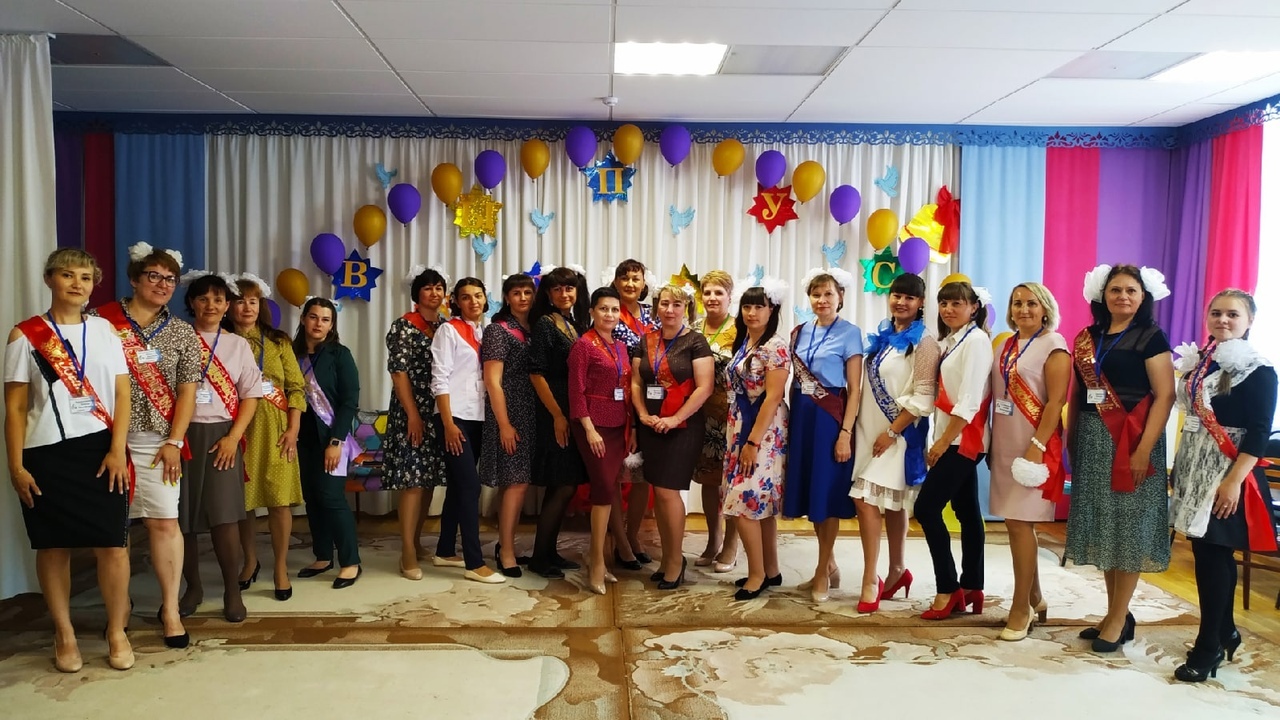 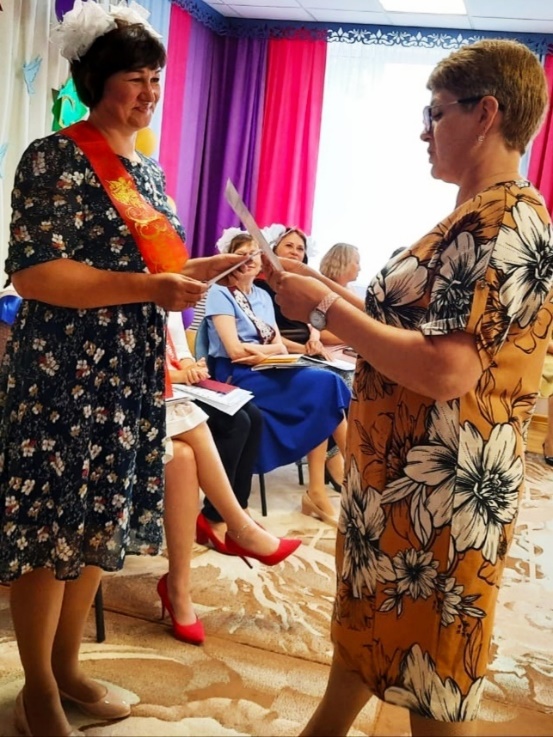 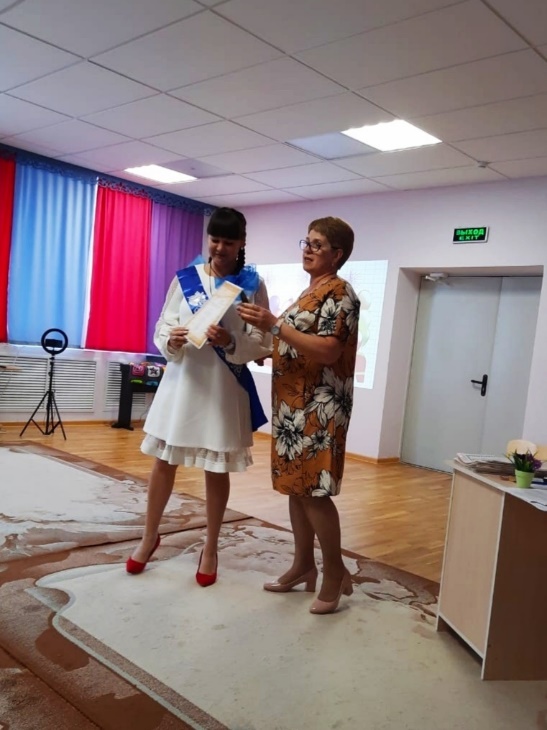 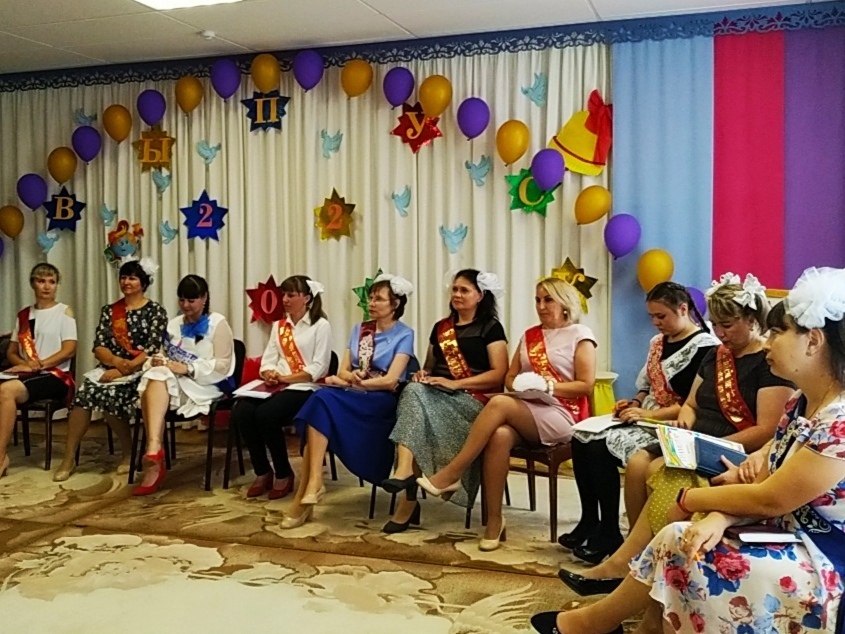 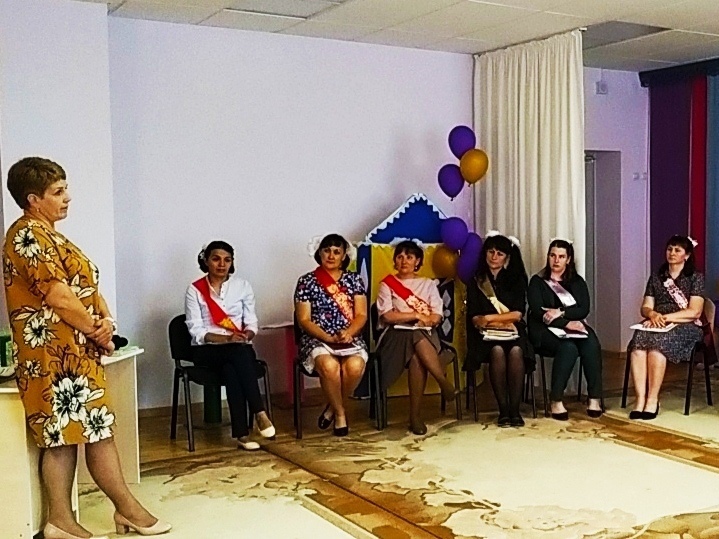 